 Styremøte    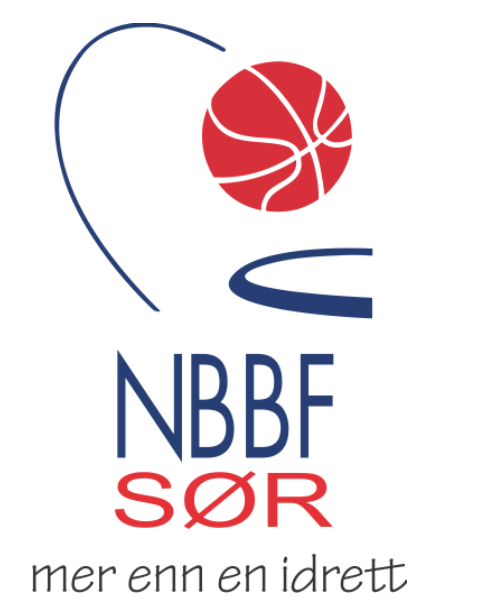 Region SørMANDAG, SEPTEMBER 23, 2019Sted: Spicheren, KristiansandTid: 18:00Til stede:
Erik JohnsenJesse Lee Krombel
Matias SmørvikJohannes Jacobus Feenstra
Simon Quinteros
Eivind RuudMøte ledes av:Jesse Lee Krombel
Dagens referent:Erik JohnsenDagsorden:

Kunngjøringer:
Overgangsskjema
Flemming Ravndal fra BI Atheltics til Express BBK
- Ole Christian Eidsvig fra Kongsberg Miners til Express BBK
- Per Ham fra Asker Aliens til Express BBK
- Ole Harald Storenes Solberg fra  Pirates Kristiansand til Express BBK- Balder Søberg-Medin fra Sandvika Basketballklubb til Kristiansand PiratesParallell spilletillatelse for Pirates-spillerne Fredrik Augnedal og Per Markakis med KSIKristiansand Pirates vil motta informasjon fra DBBF 19. September
1. Budsjett-gjennomgang:
Opprette en postadresse med egen konto for regionen. Dette er slik at regninger går direkte til regionen, og ikke at kostnader til regionen går igjennom klubbene.
Med andre ord; når regionen arrangerer eventer som SPU og lignende, så går dette direkte til regionen.
Dette ble vedtatt hvorav alle parter, altså 5 stemmer, stemte ”JA” for dette.

Klubbkontingent: 3000 kr
Klubber som blir tilsendt klubbkontingent for betaling:
(Denne klubbkontingenten gir de rettigheter til å stemme over forslag i regionstyret, samt delta på regionale aktiviteter). Det blir sendt med et skriv på hva slags rettigheter de får dersom klubbene betaler. 

-Søgne/Mandal Basketballklubb
-Kristiansand Pirates
-KSI
-Express Eagles Basketball
-Arendal Titans
-Lauvåsen Wildcats
-Torridal Saints-Lund Basketball
-Kvinesdal ChickensSeriekontingent: 3500 kr
Klubber som skal betale seriekontingent:-Express Eagles Basketball
-Arendal Titans-KSI Purple
-KSI Yellow
-Kristiansand Pirates-Torridal Saints*

Det ble vedtatt at i og med at Torridal Saints har sitt første år i ligaen etter mange år ute, så ble det stemt 4 for og 2 i mot at de får en redusert pris i år. 
Regionen ble enig om at de skal betale 1500 kr, slik at de sparer 2000 kr det første året.
2. 2019/20 1M-serie planlegge/lagSluttspillet 2020:
Ønskes å avholdes 18/19 april. Express Eagles må booke det så fort som mulig.
Express Eagles skal avholde sluttspillet i 2020.

Lørdag: 2 kvartfinaler på morgenen og 2 semifinalekamper på ettermiddagen.
De to beste lagene fra grunnspillet går rett til semifinalen.

Søndag: Bronsemedalje kamp deretter finale.3. 2019/20 regional Superhelg/SPU planlegge-Oversikt for å finne SPU’ene kan finnes på: https://teamup.com/ks4108ee4aeedda1ae
-Ansvarlig for SPU i fra region sør i 2019/20 er Eivind Ruud fra Kristiansand Pirates.

4. Rekruttering til 2019/20 Kamplederkurs/EB-kurs-Regionen ønsker i teorien å få så mange som mulig til å delta på dette. Både spillere i en alder over 13 år, samt foreldregruppen.
-Ansvarlig for kamplederkurs er Johannes Feenstra.
Rekrutteringsansvarlig for kamplederkurs i regionen er Matias Smørvik.

-Ansvarlig for EB-kurs er Kevin Juhl-Thomsen og Igor Ruzic.
Rekrutteringsansvarlig for EB-kurs er Jesse Krombel.5. 27. mai styremøte dokumentSaken er avsluttet, emailen det var spørsmål om ble rettet opp og funnet. Ikke noe mer og rapportere.6. Navneforslag utebane UiA. KSI ber om at NBBF region sør støtter KSI sitt navneforslag til utebanen på UiA. Vårt forslag er "Johnes' court". KSI har henvendt seg til Universitetet i Agder, om å gi navn til den nye utebanen som er blitt bygd på Universitet i Agder, avdeling Kristiansand. KSI ønsker å ha tyngden til region sør i ryggen når de kommer med et forslag til navn på banen.
Navnet er ”Johnes’ banen”, som er oppkalt en mann som har gjort masse for sporten her i sør, og spilte på KSI til han gikk bort i 2016.
Alle til stede er enige i dette, og det ble vedtatt.7. Godkjent reisekostnad for Erik Johnsen og Jesse Lee Krombel (Ledermøte 25 og 26 oktober Ullevaal Stadion, Oslo.)Regionen undersøker hva den billigste måten å transportere Jesse og Erik til Oslo, og dekker dette. Dersom de velgere å reise på en annen dyrere måte, så får de kun dekket beløpet som var til den billigste transporten.Neste styremøtedato: 04.10.2019 på SpicherenNBBF REGION SØRJESSE LEE KROMBEL                               ERIK JOHNSEN LEDER REGION SØR                                                         NESTELEDER                 